ИНСТРУКЦИЯпо работе с «Личным кабинетом члена СРО»Вход в личный кабинетФорма авторизацииГлавная страницаПрофиль компанииРедактирование профиляОбъектыСписок объектовДобавление объектаРедактирование объектаУдаление объектаПеречень МТБСписок МТБДобавление МТБРедактирование МТБУдаление МТБДополнительные разрешенияСписок разрешенийДобавление разрешенияРедактирование разрешенияУдаление разрешенияСпециалистыСписок специалистовДобавление специалистаРедактирование специалистаУдаление специалистаУслугиСписок услугДобавить услугуРедактировать услугуУдалить услугуПартнерыСписок партнеров Добавление партнераРедактирование партнераУдаление партнераВход в личный кабинетОсуществляется с любой страницы сайта (или по ссылке http://sropss.ru/cabinet/)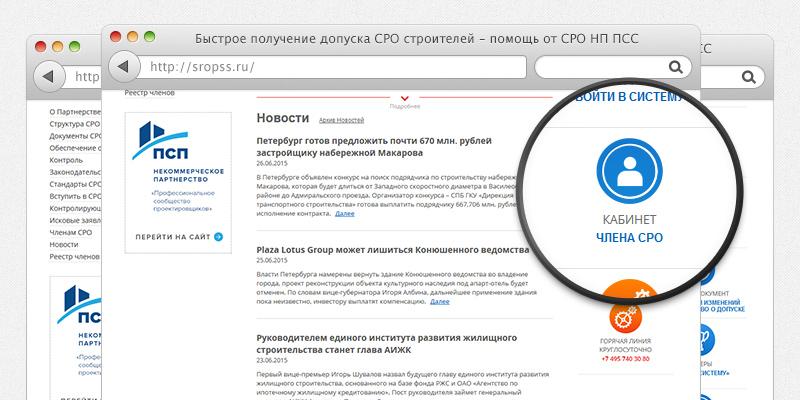 Форма авторизацииДля входа в систему нужно ввести “Логин” и “Пароль” выданный Вам Партнерством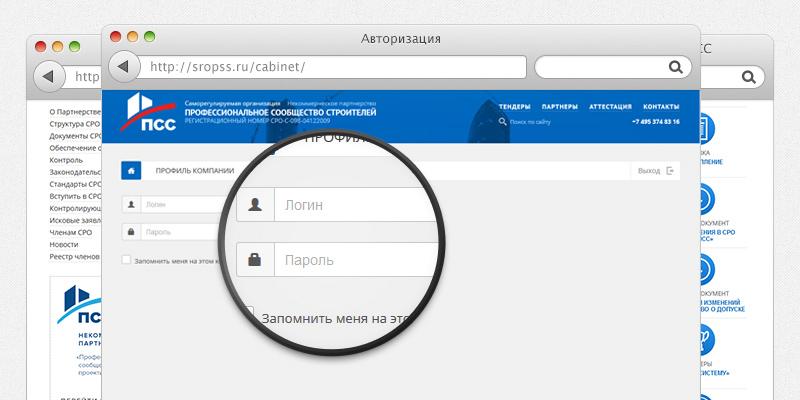 Главная страница личного кабинетаотображает в кратком виде всю основную информацию о компании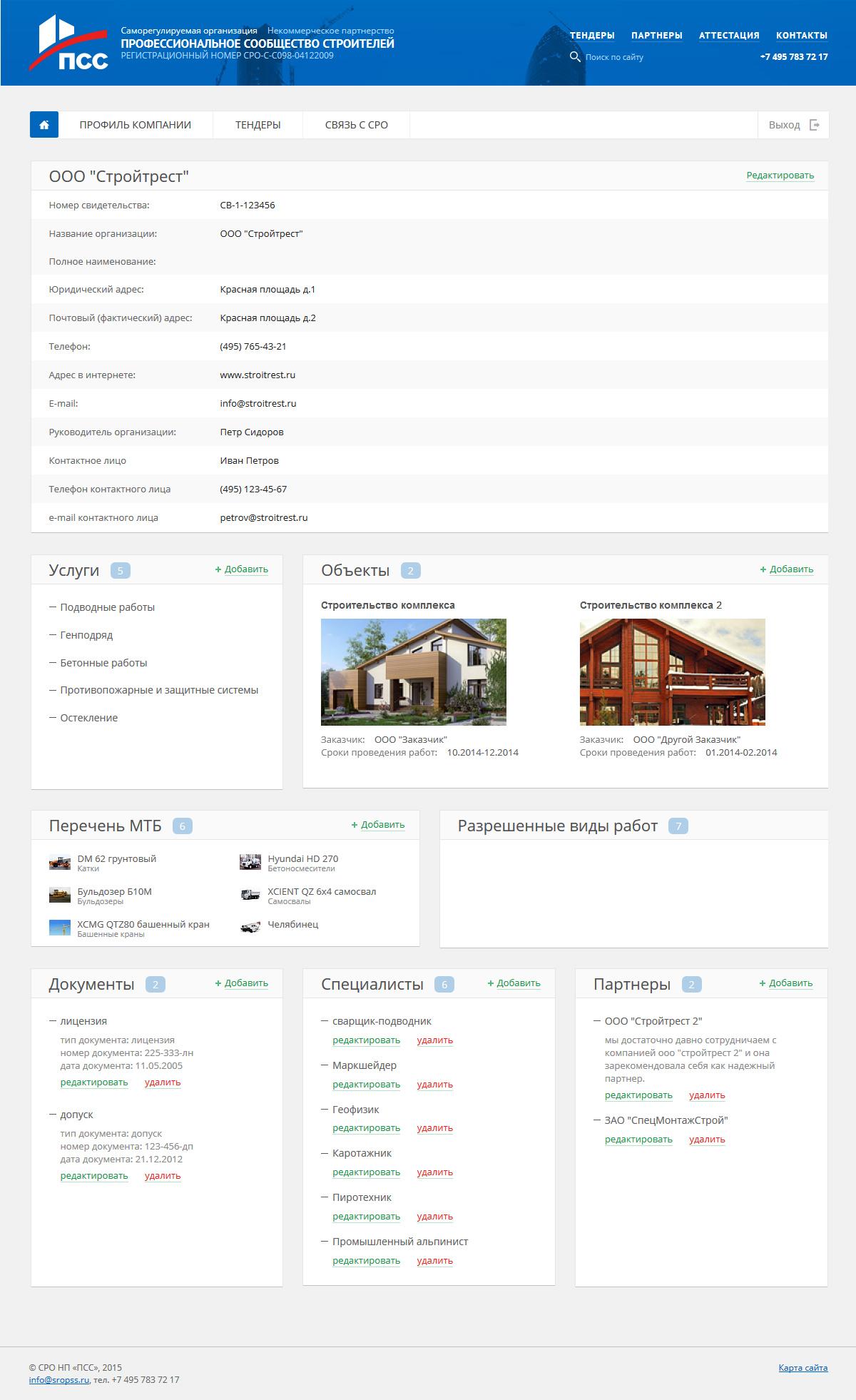 Профиль компанииНа странице отображается регистрационная информация о компании, контактные данные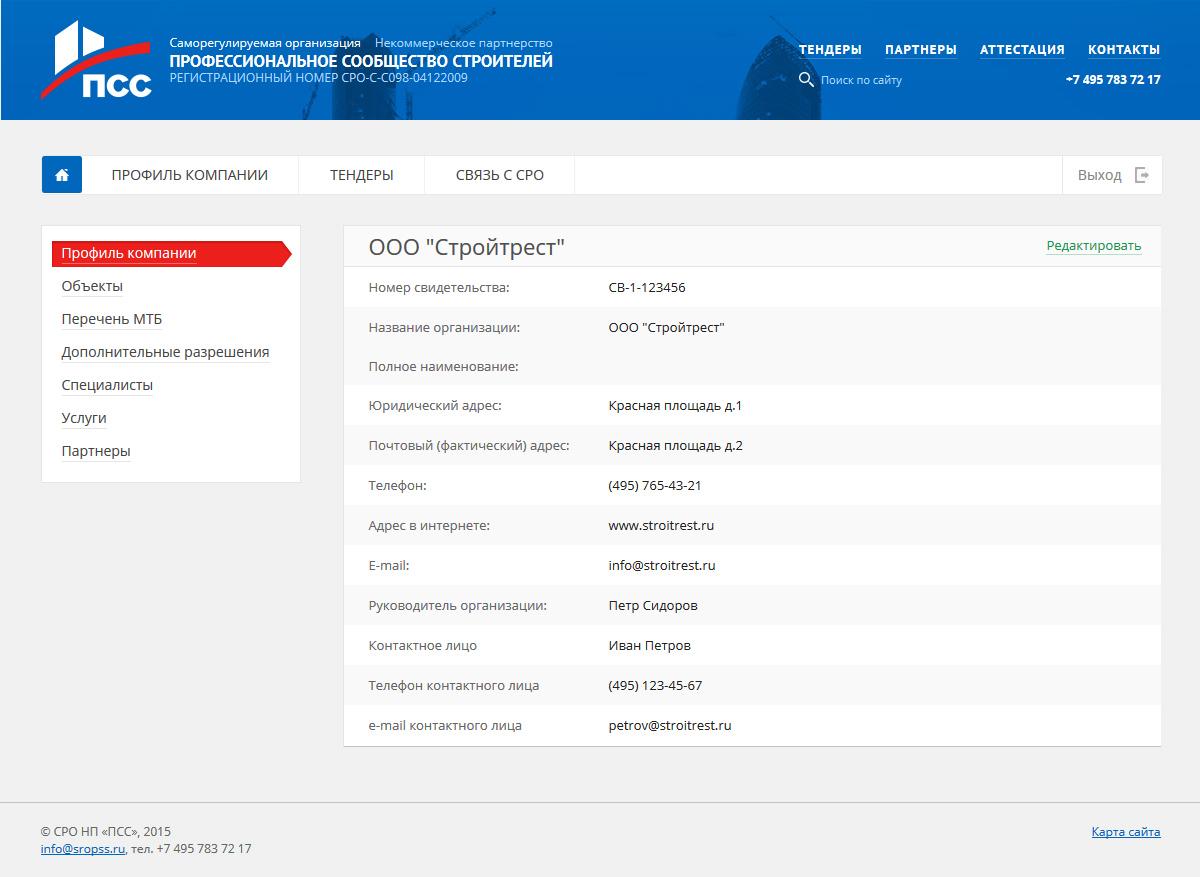 Редактирование профиляпереход к редактированию профиля осуществляется по клику на кнопку “Редактировать”, в правом верхнем углу карточки компании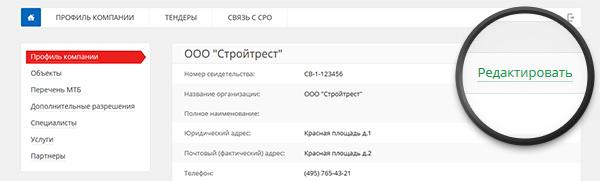 * После редактирования данные попадают на рассмотрение эксперту Партнерства и публикуются после одобрения.ОбъектыСписок объектовВ данном разделе Вы можете опубликовать Ваши работы с фотографиями, описанием и рекомендательными письмами.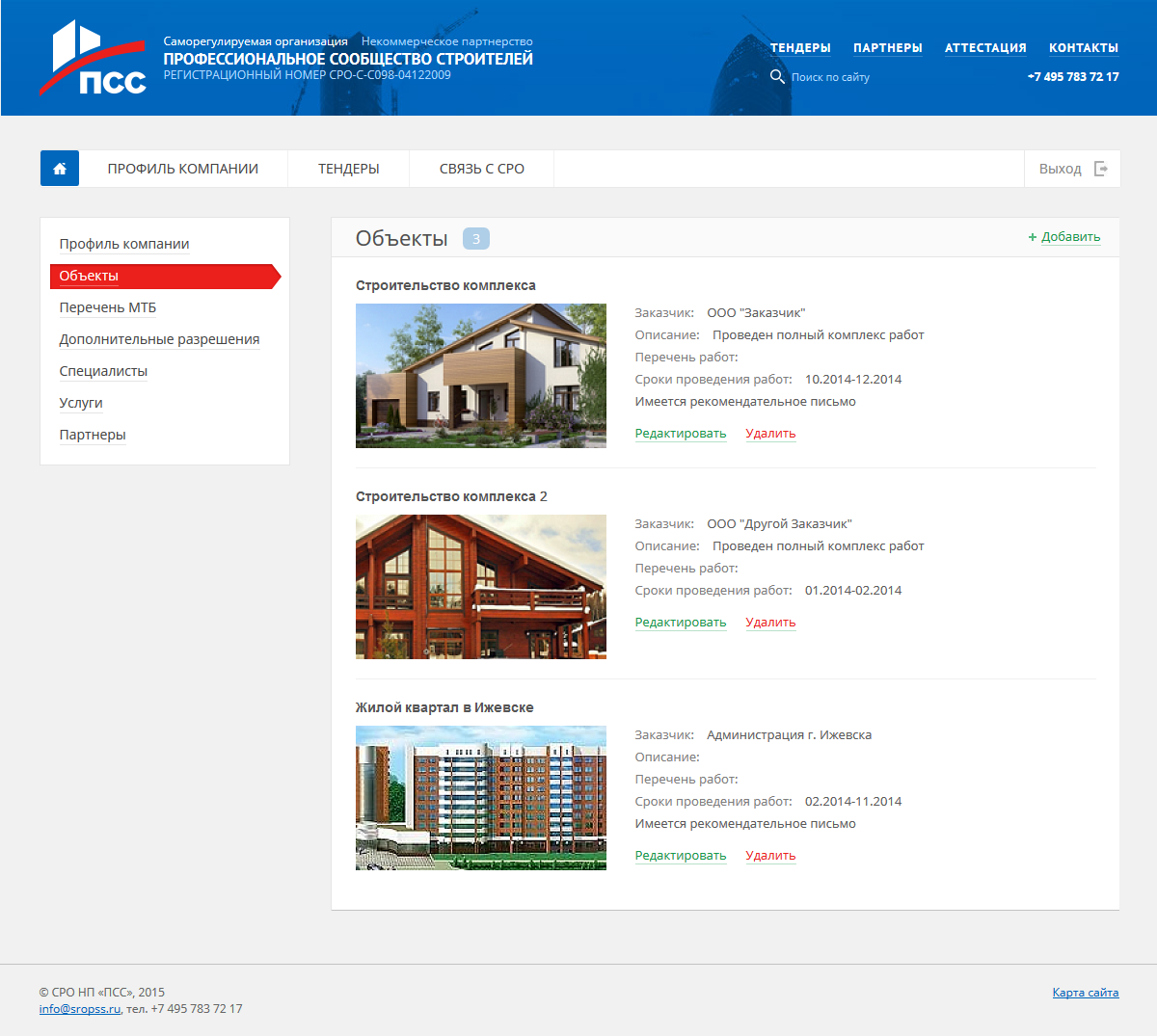 Добавление объектаВ правом верхнем углу списка есть кнопка “Добавить”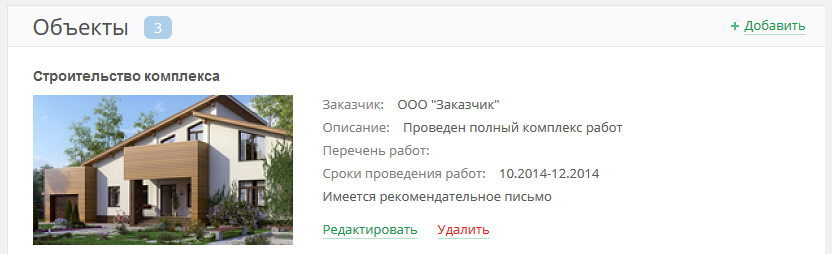 При клике на нее открывается форма добавления, после заполнения и нажатия кнопки “Cохранить” объект появится в списке.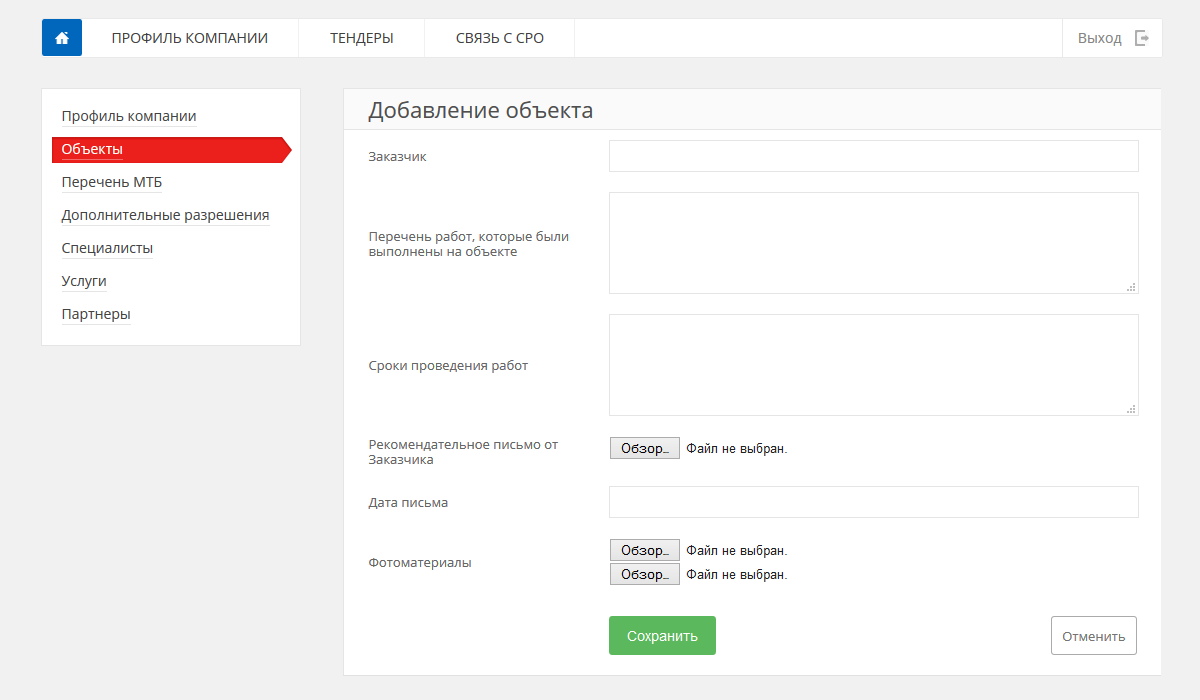 Редактирование объектаКнопка “Редактировать” у каждого объекта, позволяет внести дополнения или исправления в уже размещенный объект.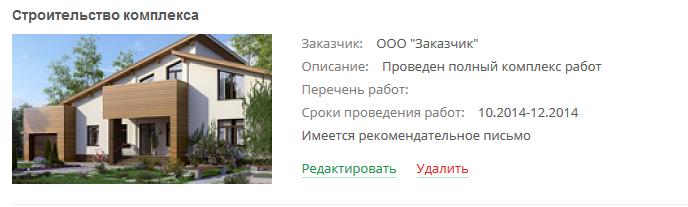 Удаление объектаУ каждого объекта есть кнопка “Удалить” При клике на кнопке “Удалить” Вам будет выдано окно для подтверждения операции и если Вы нажмете “ОК” объект будет удален.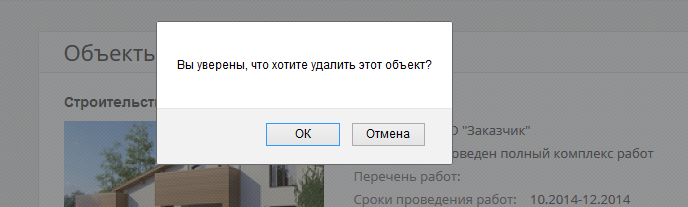 Перечень МТБСписок МТБВ данном разделе Вы можете опубликовать Вашу технику, оснастку и прочий инструментарий.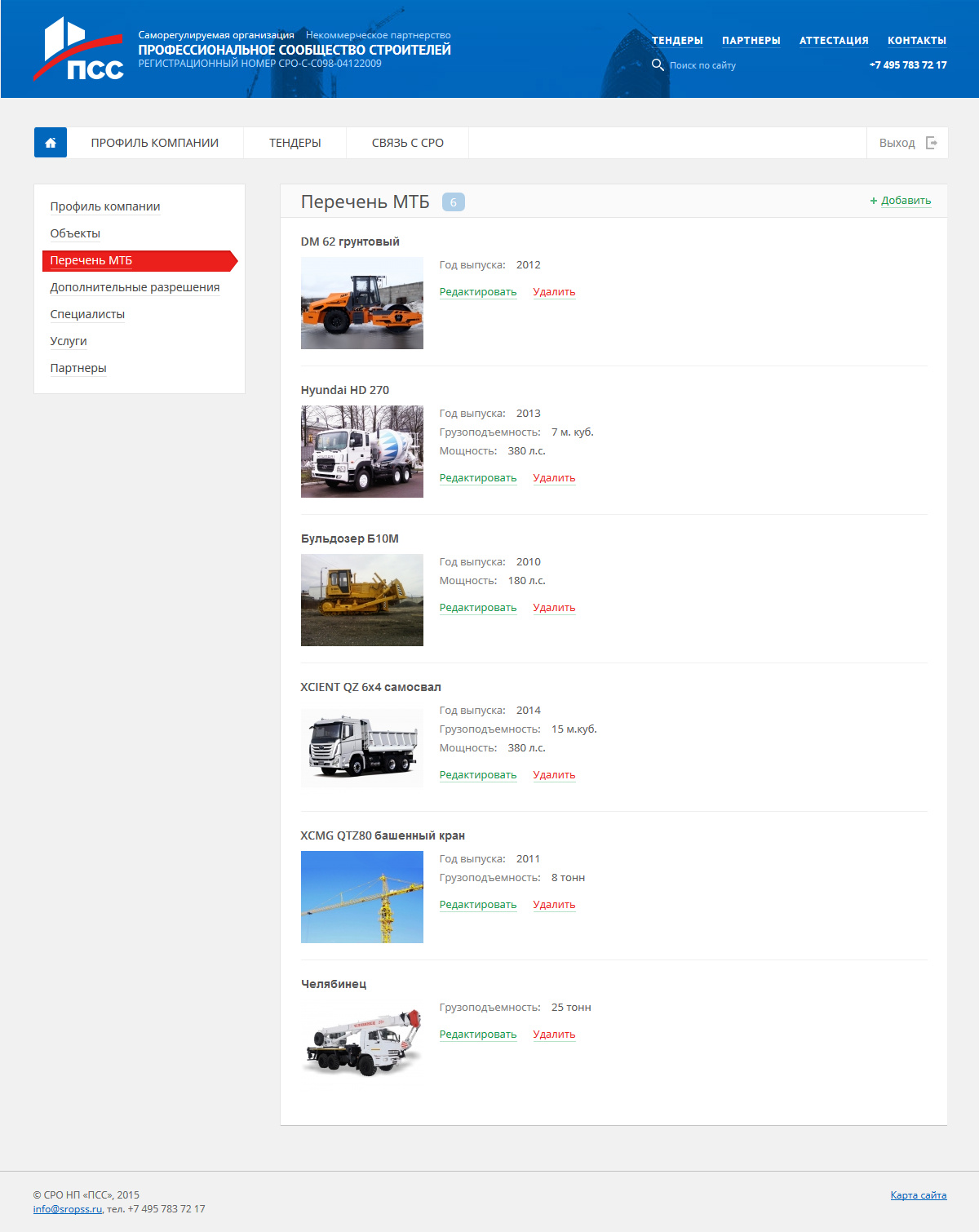 ДобавлениеВ правом верхнем углу списка есть кнопка “Добавить”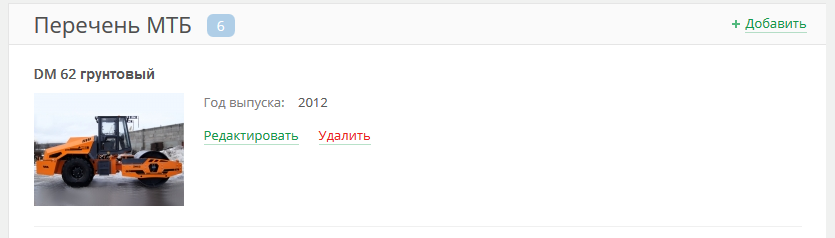 При клике на нее открывается форма добавления, после заполнения и нажатия кнопки “Cохранить” техника появится в списке.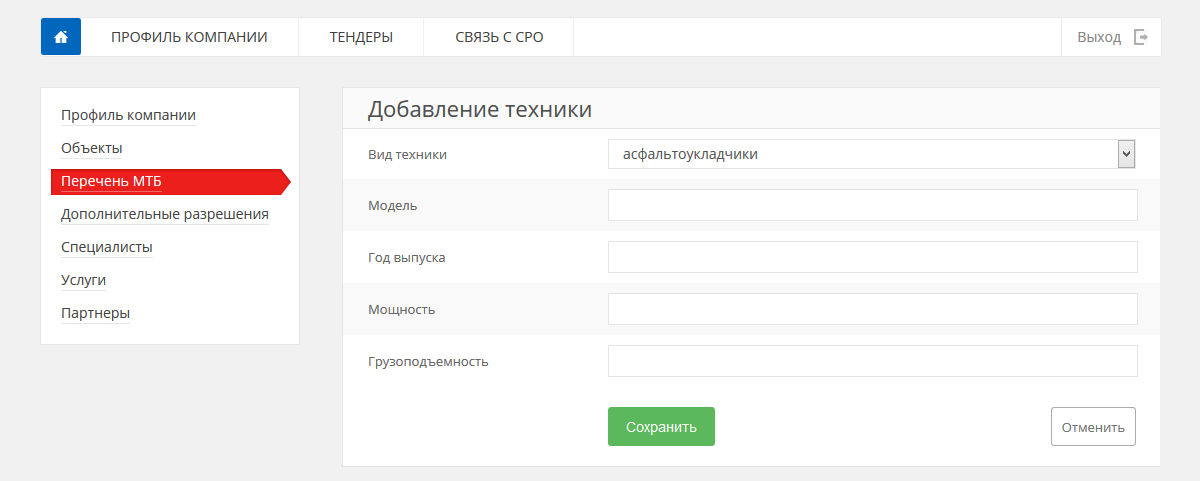 РедактированиеКнопка “Редактировать” у каждого элемента списка, позволяет внести дополнения или исправления.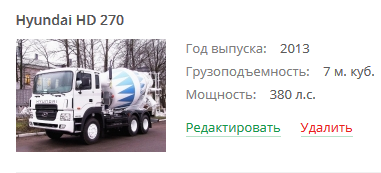 УдалениеУ каждого элемента списка есть кнопка “Удалить” При клике на кнопке “Удалить” Вам будет выдано окно для подтверждения операции и если Вы нажмете “ОК” элемент будет удален.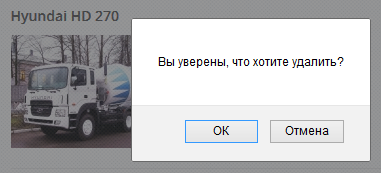 Дополнительные разрешенияСписок разрешенийВ данном разделе Вы можете опубликовать список разрешений, допусков и лицензий, помимо выданных Партнерством.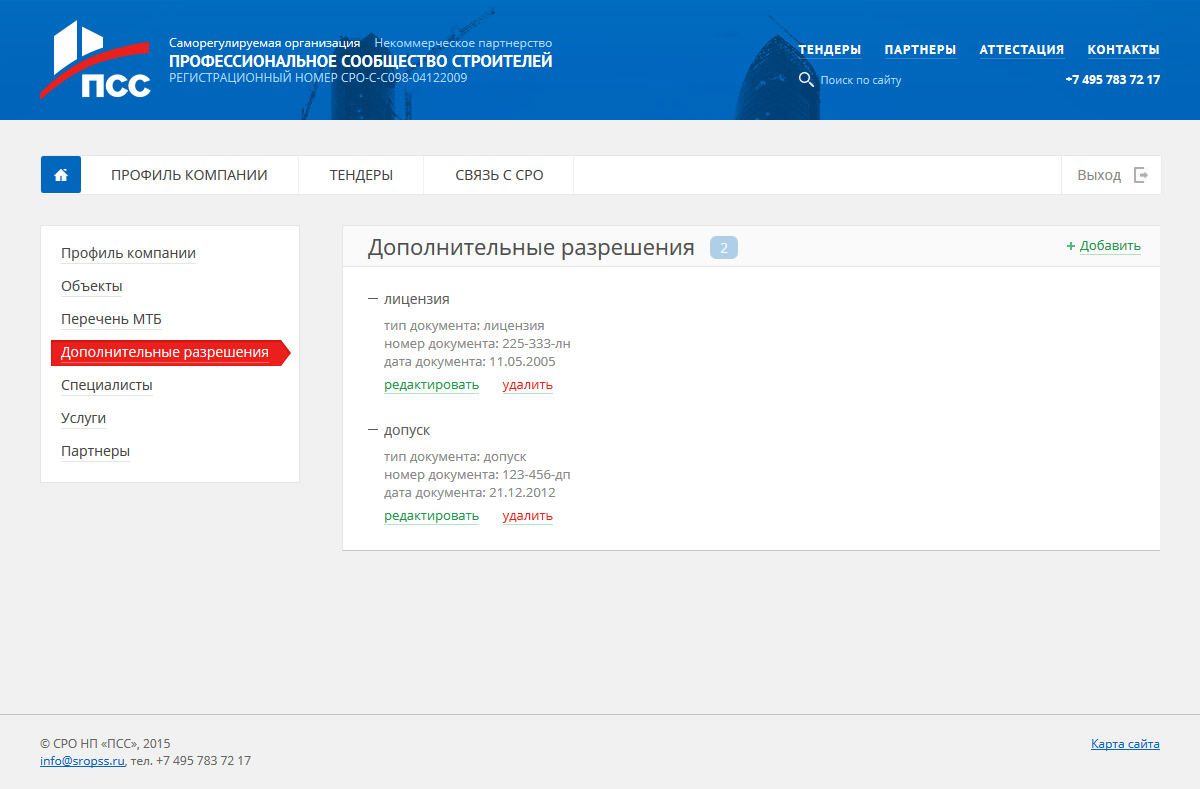 ДобавлениеВ правом верхнем углу списка есть кнопка “Добавить”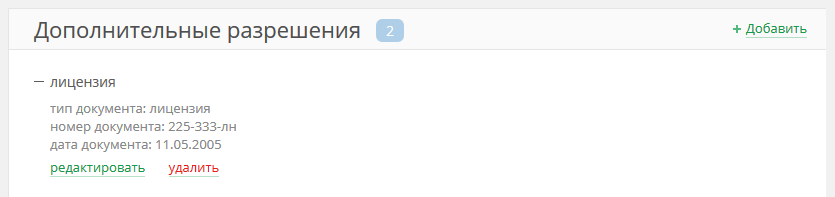 При клике на нее открывается форма добавления, после заполнения и нажатия кнопки “Cохранить” разрешение появится в списке.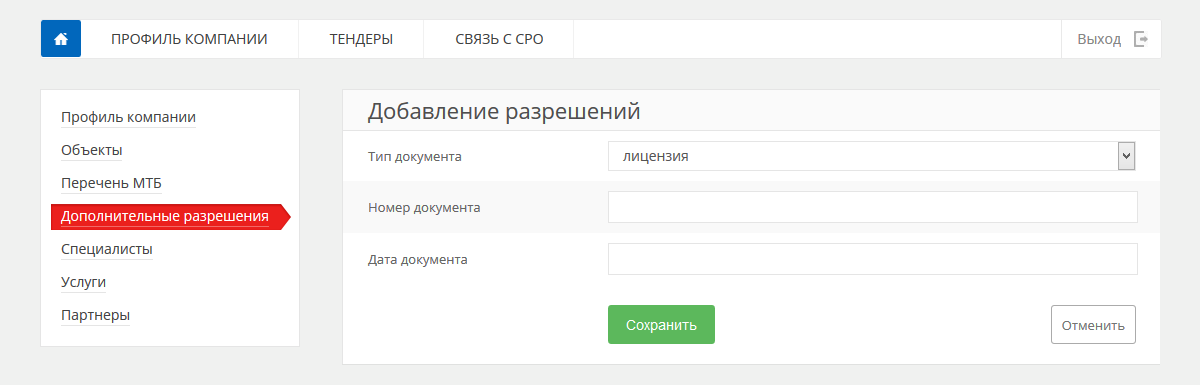 РедактированиеКнопка “Редактировать” у каждого разрешения, позволяет внести дополнения или исправления в уже размещенный документ.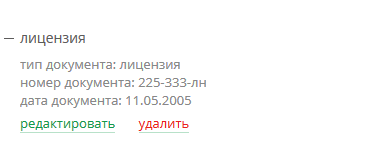 УдалениеУ каждого разрешения есть кнопка “Удалить” При клике на кнопке “Удалить” Вам будет выдано окно для подтверждения операции и если Вы нажмете “ОК” документ будет удален.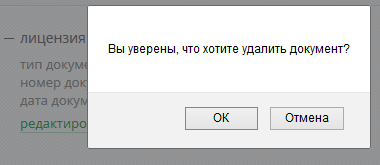 СпециалистыСписок специалистовВ данном разделе Вы можете опубликовать список Ваших специалистов.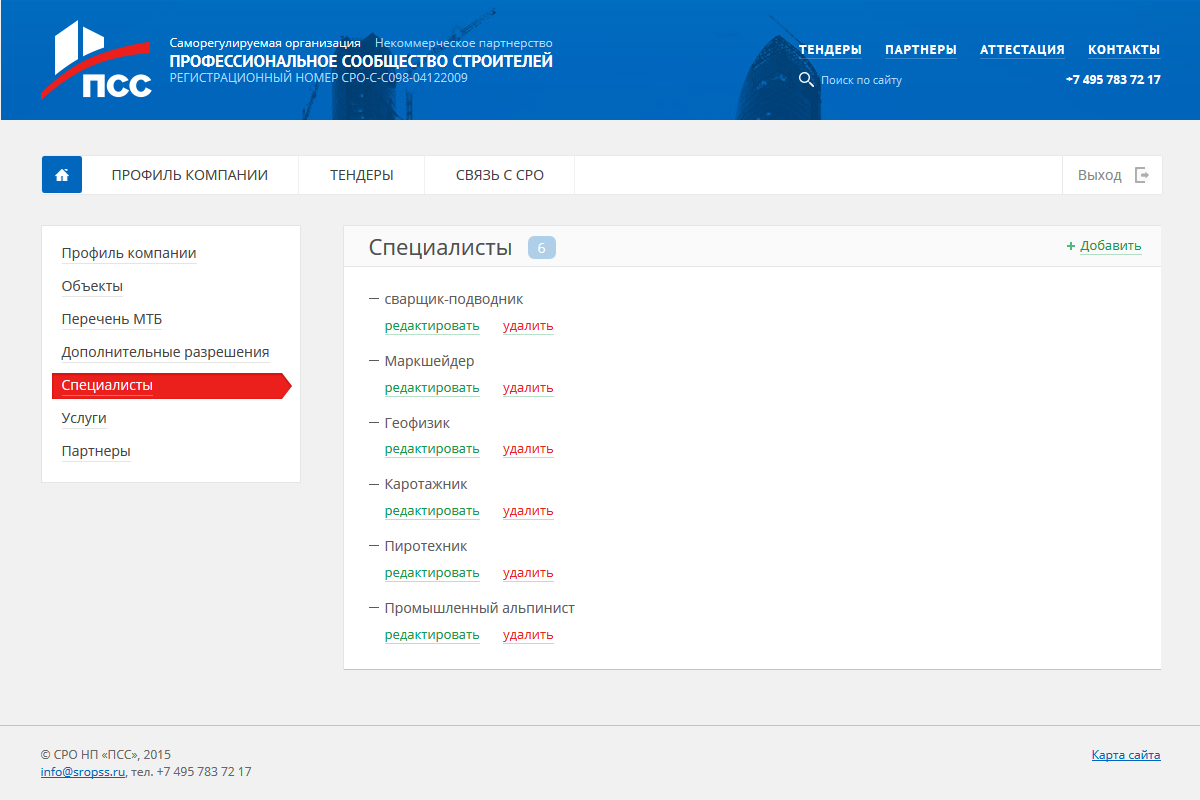 ДобавлениеВ правом верхнем углу списка есть кнопка “Добавить”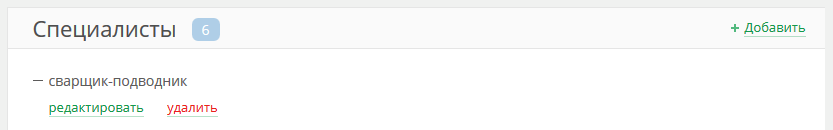 При клике на нее открывается форма добавления, после заполнения и нажатия кнопки “Cохранить” специалист появится в списке.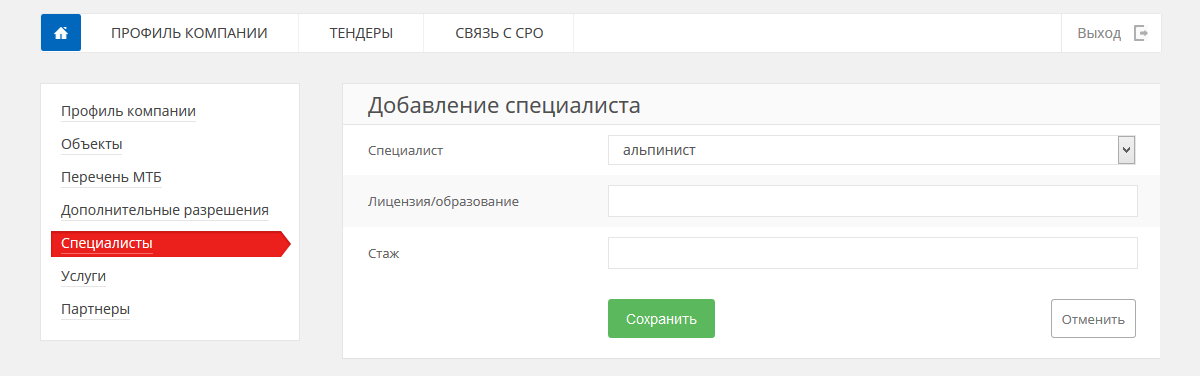 РедактированиеКнопка “Редактировать” у каждого специалиста, позволяет внести дополнения или исправления в уже размещенного в списке работника, либо заменить его другим.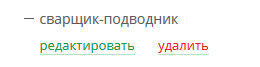 УдалениеУ каждого специалиста есть кнопка “Удалить” 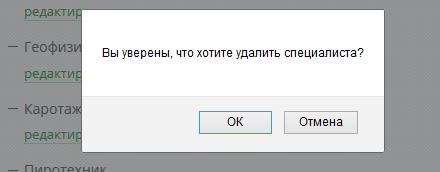 При клике на кнопке “Удалить” Вам будет выдано окно для подтверждения операции и если Вы нажмете “ОК” специалист будет удален.УслугиСписок услугВ данном разделе Вы можете опубликовать предлагаемые Вами услуги и описание к ним.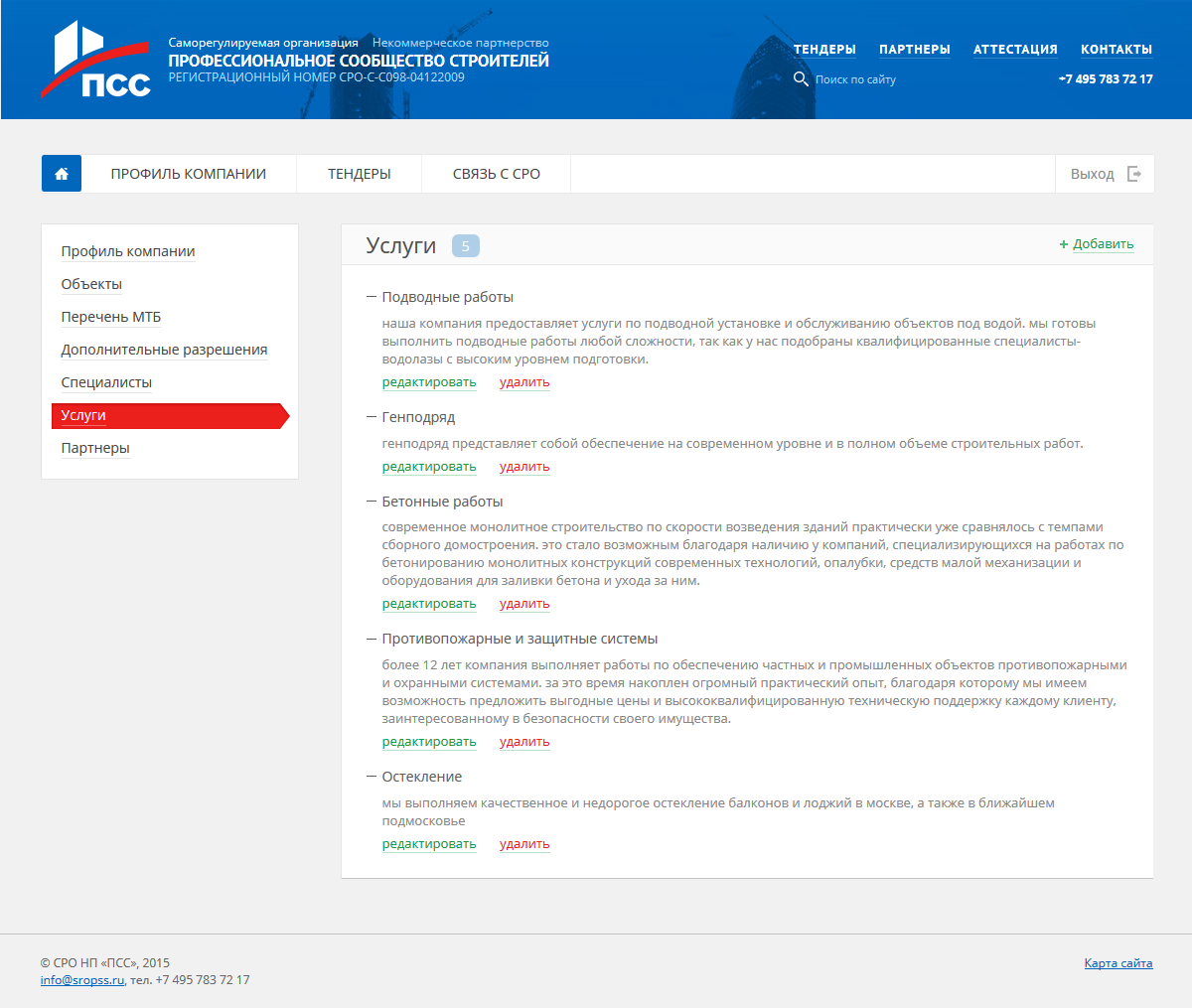 ДобавлениеВ правом верхнем углу списка есть кнопка “Добавить”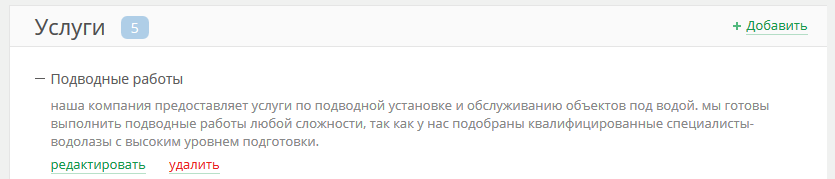 При клике на нее открывается форма добавления, после заполнения и нажатия кнопки “Cохранить” услуга появится в списке.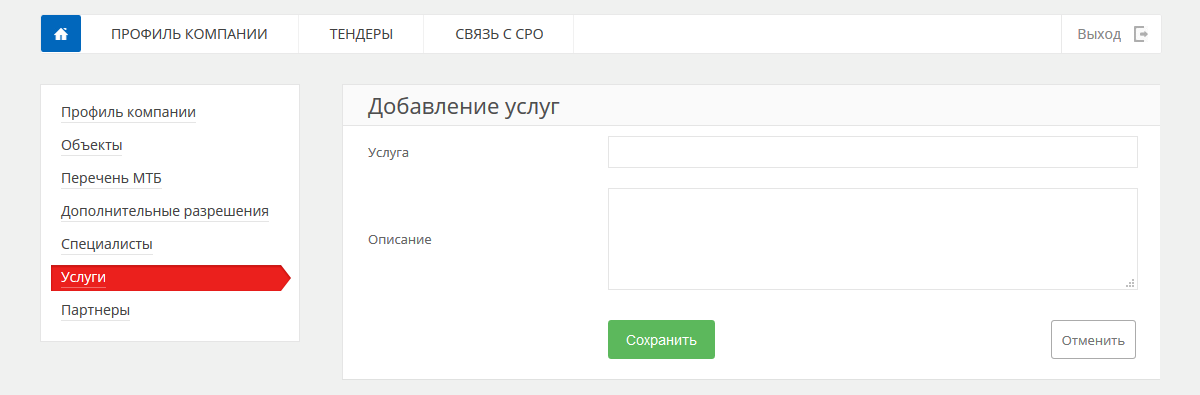 РедактированиеКнопка “Редактировать” у каждой услуги, позволяет внести дополнения или исправления в размещенную услугу.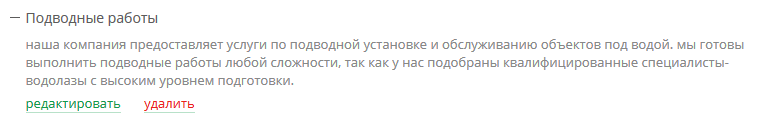 УдалениеУ каждой услуги есть кнопка “Удалить” При клике на кнопке “Удалить” Вам будет выдано окно для подтверждения операции и если Вы нажмете “ОК” услуга будет удалена.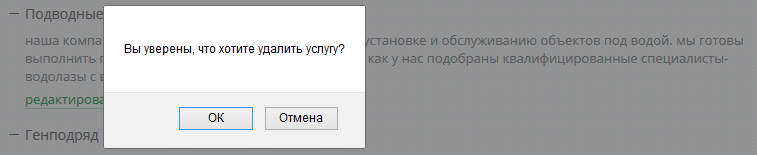 ПартнерыСписок партнеровВ данном разделе Вы можете указать Ваших партнеров среди членов СРО.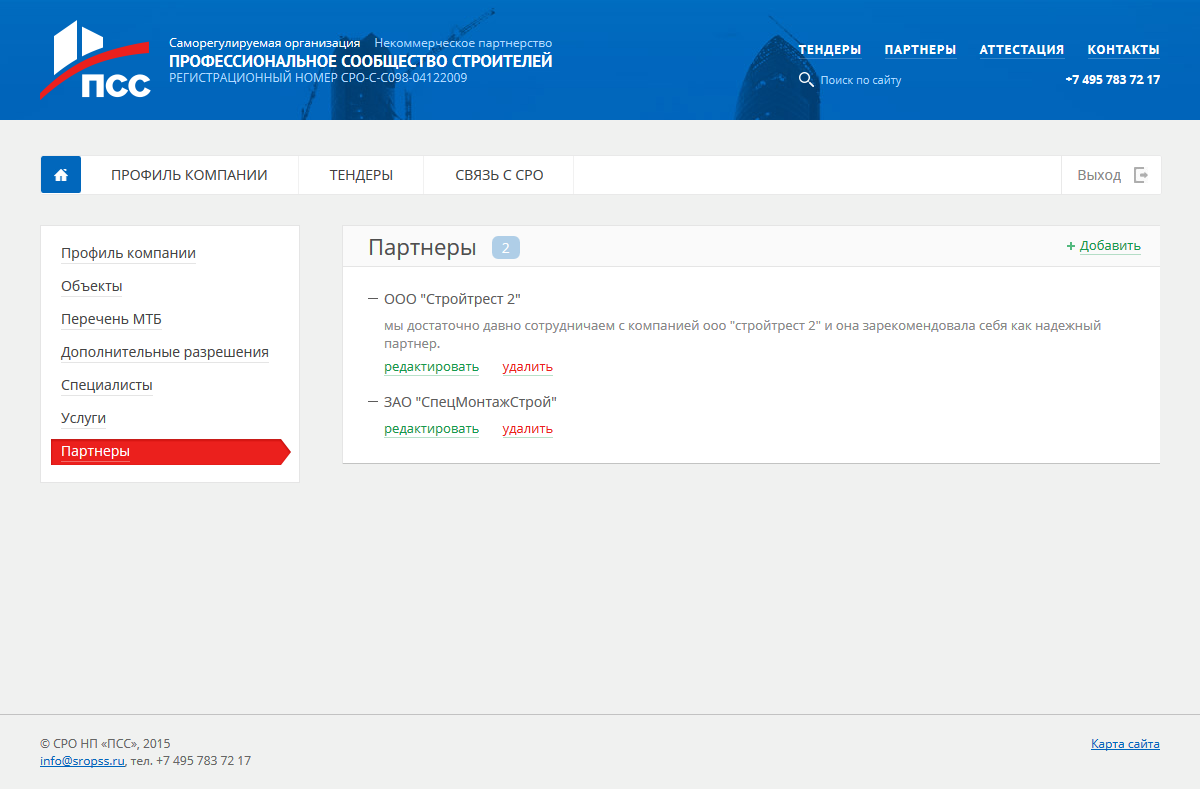 ДобавлениеВ правом верхнем углу списка есть кнопка “Добавить”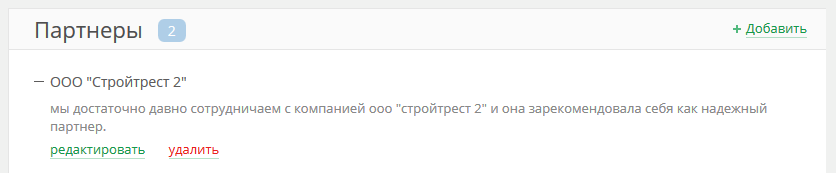 При клике на нее открывается форма добавления, после заполнения и нажатия кнопки “Cохранить” партнер появится в списке.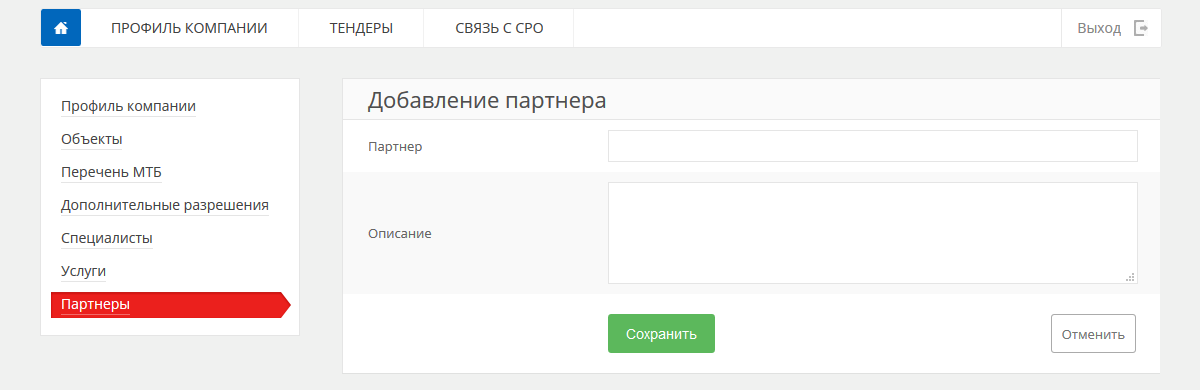 РедактированиеКнопка “Редактировать” у каждого партнера, позволяет внести дополнения или исправления, либо заменить его другим партнером.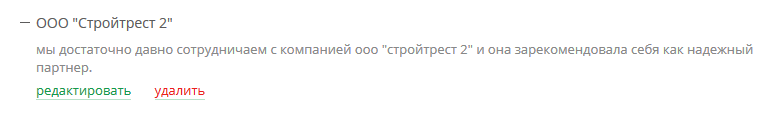 УдалениеУ каждого партнера есть кнопка “Удалить” При клике на кнопке “Удалить” Вам будет выдано окно для подтверждения операции и если Вы нажмете “ОК” партнер будет удален.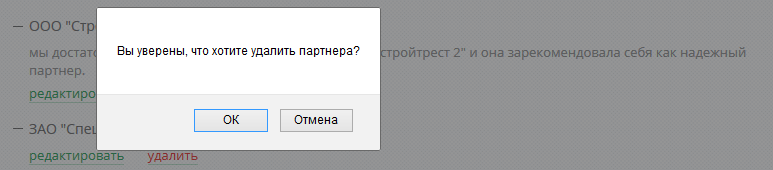 